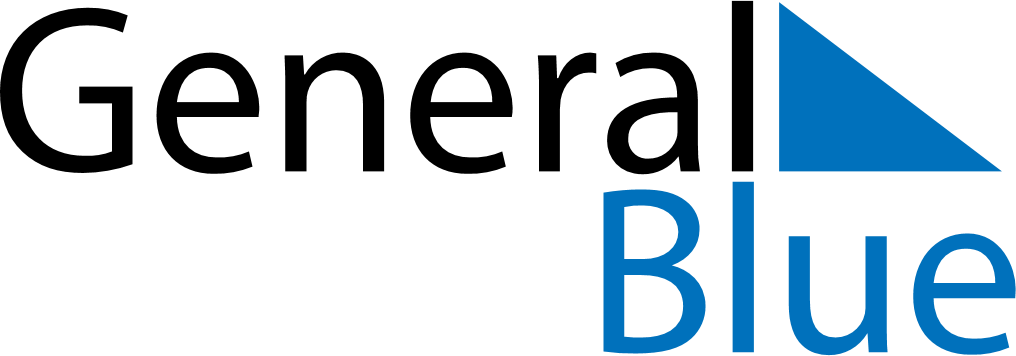 September 2027September 2027September 2027AustraliaAustraliaMONTUEWEDTHUFRISATSUN12345Father’s Day6789101112131415161718192021222324252627282930